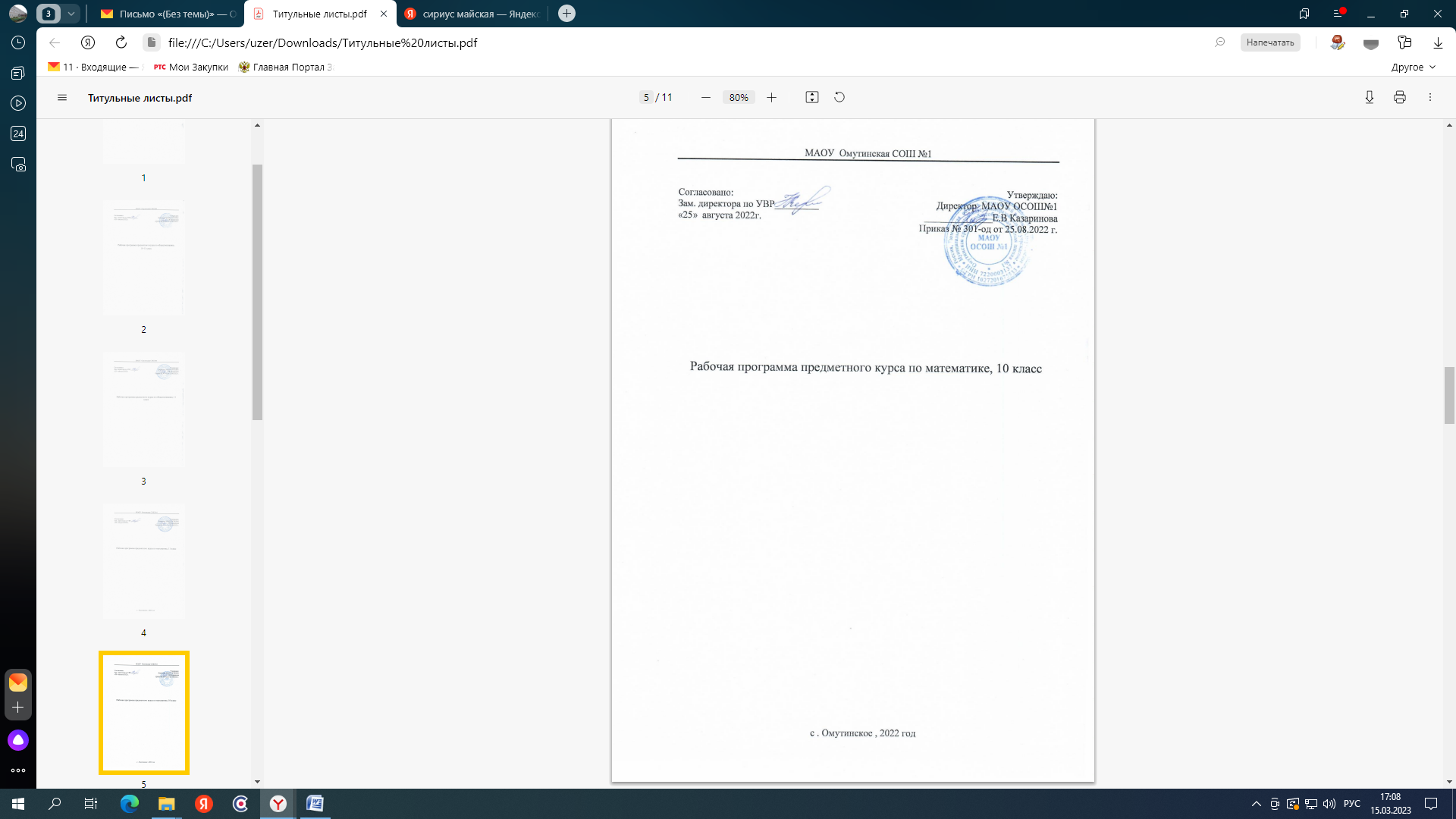 РАБОЧАЯ ПРОГРАММА предметного курса по математике10 классПланируемые результаты изучения учебного предметаЛичностные:независимость и критичность мышления;воля и настойчивость в достижении цели;способность к эмоциональному восприятию математических объектов, задач, решений, рассуждений;креативность мышления, инициатива, находчивость;положительное отношение к учению (к урокам математики);наличие познавательного интереса.Метапредметные:Регулятивные УУД:определять цель деятельности на уроке с помощью учителя и самостоятельно;учиться совместно с учителем обнаруживать и формулировать учебную проблему;учиться планировать учебную деятельность на уроке;выдвигать версии решения проблемы, осознавать конечный результат, выбирать средства достижения цели из предложенных или их искать самостоятельно; предлагать способ её проверки (на основе продуктивных заданий в учебнике);составлять (индивидуально или в группе) план решения проблемы (выполнения проекта);работая по предложенному или самостоятельно составленному плану, использовать наряду с основными и дополнительные средства (справочная литература, сложные приборы, компьютер);самостоятельно осознавать причины своего успеха или неуспеха и находить способы выхода из ситуации неуспеха;уметь оценить степень успешности своей индивидуальной образовательной деятельностив ходе представления проекта давать оценку его результатам;пользоваться выработанными критериями оценки и самооценки, исходя из цели и имеющихся критериев, различая результат и способы действийПознавательные УУД:ориентироваться в своей системе знаний: понимать, что нужна дополнительная информация (знания) для решения учебной задачи в один шаг;делать предварительный отбор источников информации для решения учебной задачи;добывать новые знания: находить необходимую информацию, как в учебнике, так и в предложенных учителем словарях, справочниках и интернет-ресурсах;извлекать информацию, представленную в разных формах (текст, таблица, схема, иллюстрация и др.)перерабатывать полученную информацию: наблюдать и делать самостоятельные выводы, сравнивать анализировать, классифицировать и обобщать факты и явления;осуществлять сравнение, классификацию, самостоятельно выбирая основания и критерии для указанных логических операций; строить классификацию путём дихотомического деления (на основе отрицания);строить логически обоснованное рассуждение, включающее установление причинно-следственных связей; составлять тезисы, различные виды планов (простых, сложных и т.п.). Преобразовывать информацию из одного вида в другой (таблицу в текст, диаграмму и пр.);уметь использовать компьютерные и коммуникационные технологии как инструмент для достижения своих целей.Коммуникативные УУД:доносить свою позицию до других: оформлять свою мысль в устной и письменной речи (на уровне предложения или небольшого текста);слушать и понимать речь других: мнение (точку зрения), доказательство (аргументы), факты; гипотезы, аксиомы, теории;выразительно читать и пересказывать текст;вступать в беседу на уроке и в жизни;совместно договариваться о правилах общения и поведения в школе и следовать им;учиться выполнять различные роли в группе (лидера, исполнителя, критика).самостоятельно организовывать учебное взаимодействие в группе (определять общие цели, договариваться друг с другом и т.д.);отстаивая свою точку зрения, приводить аргументы, подтверждая их фактами;в дискуссии уметь выдвинуть контраргументы;учиться критично относиться к своему мнению, с достоинством признавать ошибочность своего мнения (если оно таково) и корректировать его;Предметные Содержание предметного курса по математике 10 классТематическое планирование предметного курса по математике 10 классСодержательные линииБазовый уровеньУченик научится:Повышенный уровеньУченик получит возможность:Алгебраприменять свойства арифметического квадратного корня и степени с рациональным показателем для вычислений и несложных преобразований;находить в несложных случаях значения тригонометрических выражений на основе определений, в общем случае- с помощью таблиц;пользоваться формулами приведения;вычислять по известным значениям одной из тригонометрических функций значений остальныхвыполнять преобразование числовых и буквенных выражений, содержащих корни n-ой степени, применяя свойства арифметических квадратных корней, приведением подобных радикалов;исключать иррациональности в знаменателе дроби;преобразовывать рациональные выражения;использовать при преобразованиях формулы, содержащие корни и степени;познакомиться с формулами синуса, косинуса и тангенса половинного угла; понижение степени и пользоваться ими при преобразовании выраженийФункции и графикиизображать схематически графики степенной, логарифмической, показательной и тригонометрических функций;определять значение функции по значению аргумента при различных способах задания функции;описывать по графику и в простейших случаях по формуле поведение и свойства функций;решать уравнения, простейшие системы уравнений, используя свойства функций и их графиков;опираясь на график использовать свойства функций для сравнения чисел;указывать по графику область определения, множество значений и промежутки возрастания и убываниястроить графики функций и владеть приемами их преобразований;решать графически системы уравнений, содержащих вышеперечисленные функции;строить графики функций, содержащих знак модуляУравнения и неравенстварешать простейшие показательные уравнения и неравенства способом приведения к одному основанию, разложением на множители;решать простейшие логарифмические уравнения и неравенств, применяя свойства логарифмов; логарифмические уравнения и неравенства, сводящиеся к квадратным;решать тригонометрические уравнения, используя формулы;овладеть техникой решения показательных уравнений и неравенств; иррациональных уравнений, неравенств и их систем;решать показательные уравнения и неравенства методом замены переменной;освоить общие приемы решения логарифмических уравнений и неравенств: разложением на множители, подстановки, замены переменной, тождественным преобразованием обеих частей;применять геометрические представления для решения логарифмических и тригонометрических неравенств;решать тригонометрические уравнения разложением левой части на множители и используя формулы тригонометрических преобразований;решать указанные виды уравнений, содержащих модуль и параметрЭлементы комбинаторики, статистики и теории вероятностирешать простейшие комбинаторные задачи методом перебора, а также с использованием известных формул;вычислять в простейших случаях вероятности событий на основе подсчета числа исходов; использовать приобретенные знания и умения в практической деятельности и повседневной жизни для анализа реальных числовых данных, представленных в виде диаграмм, графиков; анализа информации статистического характераовладеть некоторыми специальными приемами решения комбинаторных задач;приобрести опыт проведения случайных экспериментов, интерпретации их результатовТекстовые задачиРешать несложные текстовые задачи разных типов;анализировать условие задачи, при необходимости строить для ее решения математическую модель;понимать и использовать для решения задачи информацию, представленную в виде текстовой и символьной записи, схем, таблиц, диаграмм, графиков, рисунков;действовать по алгоритму, содержащемуся в условии задачи;использовать логические рассуждения при решении задачи;работать с избыточными условиями, выбирая из всей информации, данные, необходимые для решения задачи;осуществлять несложный перебор возможных решений, выбирая из них оптимальное по критериям, сформулированным в условии;анализировать и интерпретировать полученные решения в контексте условия задачи, выбирать решения, не противоречащие контексту;решать задачи на расчет стоимости покупок, услуг, поездок и т.п.;решать несложные задачи, связанные с долевым участием во владении фирмой, предприятием, недвижимостью;решать задачи на простые проценты (системы скидок, комиссии) и на вычисление сложных процентов в различных схемах вкладов, кредитов и ипотек;решать практические задачи, требующие использования отрицательных чисел: на определение температуры, на определение положения на временнóй оси (до нашей эры и после), на движение денежных средств (приход/расход), на определение глубины/высоты и т.п.;использовать понятие масштаба для нахождения расстояний и длин на картах, планах местности, планах помещений, выкройках, при работе на компьютере и т.п.В повседневной жизни и при изучении других предметов:решать несложные практические задачи, возникающие в ситуациях повседневной жизниРешать разные задачи повышенной трудности;анализировать условие задачи, выбирать оптимальный метод решения задачи, рассматривая различные методы;строить модель решения задачи, проводить доказательные рассуждения при решении задачи;решать задачи, требующие перебора вариантов, проверки условий, выбора оптимального результата;анализировать и интерпретировать полученные решения в контексте условия задачи, выбирать решения, не противоречащие контексту;переводить при решении задачи информацию из одной формы записи в другую, используя при необходимости схемы, таблицы, графики, диаграммы.В повседневной жизни и при изучении других предметов:решать практические задачи и задачи из других предметовГеометрияОперировать на базовом уровне понятиями: точка, прямая, плоскость в пространстве, параллельность и перпендикулярность прямых и плоскостей;распознавать основные виды многогранников (призма, пирамида, прямоугольный параллелепипед, куб);изображать изучаемые фигуры от руки и с применением простых чертежных инструментов;делать (выносные) плоские чертежи из рисунков простых объемных фигур: вид сверху, сбоку, снизу;извлекать информацию о пространственных геометрических фигурах, представленную на чертежах и рисунках;применять теорему Пифагора при вычислении элементов стереометрических фигур;находить объемы и площади поверхностей простейших многогранников с применением формул;распознавать основные виды тел вращения (конус, цилиндр, сфера и шар);находить объемы и площади поверхностей простейших многогранников и тел вращения с применением формул.В повседневной жизни и при изучении других предметов:соотносить абстрактные геометрические понятия и факты с реальными жизненными объектами и ситуациями;использовать свойства пространственных геометрических фигур для решения типовых задач практического содержания;соотносить площади поверхностей тел одинаковой формы различного размера;соотносить объемы сосудов одинаковой формы различного размера;оценивать форму правильного многогранника после спилов, срезов и т.п. (определять количество вершин, ребер и граней полученных многогранников)Владеть геометрическими понятиями при решении задач и проведении математических рассуждений;самостоятельно формулировать определения геометрических фигур, выдвигать гипотезы о новых свойствах и признаках геометрических фигур и обосновывать или опровергать их, обобщать или конкретизировать результаты на новых классах фигур, проводить в несложных случаях классификацию фигур по различным основаниям;исследовать чертежи, включая комбинации фигур, извлекать, интерпретировать и преобразовывать информацию, представленную на чертежах;решать задачи геометрического содержания, в том числе в ситуациях, когда алгоритм решения не следует явно из условия, выполнять необходимые для решения задачи дополнительные построения, исследовать возможность применения теорем и формул для решения задач;уметь формулировать и доказывать геометрические утверждения;владеть понятиями стереометрии: призма, параллелепипед, пирамида, тетраэдр;иметь представления об аксиомах стереометрии и следствиях из них и уметь применять их при решении задач;уметь строить сечения многогранников с использованием различных методов, в том числе и метода следов;иметь представление о скрещивающихся прямых в пространстве и уметь находить угол и расстояние между ними;применять теоремы о параллельности прямых и плоскостей в пространстве при решении задач;уметь применять параллельное проектирование для изображения фигур;уметь применять перпендикулярности прямой и плоскости при решении задач;владеть понятиями ортогональное проектирование, наклонные и их проекции, уметь применять теорему о трех перпендикулярах при решении задач;владеть понятиями расстояние между фигурами в пространстве, общий перпендикуляр двух скрещивающихся прямых и уметь применять их при решении задач;владеть понятием угол между прямой и плоскостью и уметь применять его при решении задач;владеть понятиями двугранный угол, угол между плоскостями, перпендикулярные плоскости и уметь применять их при решении задач;владеть понятиями призма, параллелепипед и применять свойства параллелепипеда при решении задач;владеть понятием прямоугольный параллелепипед и применять его при решении задач;владеть понятиями пирамида, виды пирамид, элементы правильной пирамиды и уметь применять их при решении задач;иметь представление о теореме Эйлера,правильных многогранниках;владеть понятием площади поверхностей многогранников и уметь применять его при решении задач;владеть понятиями тела вращения (цилиндр, конус, шар и сфера), их сечения и уметь применять их при решении задач;владеть понятиями касательные прямые и плоскости и уметь применять изпри решении задач;иметь представления о вписанных и описанных сферах и уметь применять их при решении задач;владеть понятиями объем, объемы многогранников, тел вращения и применять их при решении задач;иметь представление о развертке цилиндра и конуса, площади поверхности цилиндра и конуса, уметь применять их при решении задач;иметь представление о площади сферы и уметь применять его при решении задач;уметь решать задачи на комбинации многогранников и тел вращения;иметь представление о подобии в пространстве и уметь решать задачи на отношение объемов и площадей поверхностей подобных фигур.В повседневной жизни и при изучении других предметов:составлять с использованием свойств геометрических фигур математические модели для решения задач практического характера и задач из смежных дисциплин, исследовать полученные модели и интерпретировать результат№п/пТемаКол-во часовСодержание1Решение задач и простейших уравнений4Решение задач на округление с избытком и недостатком. Решение задач на смекалку. Решение простейших уравнений.2График и диаграммы2Чтение графиков. Анализ графиков и нахождение заданной величины.3Преобразование выражений2Преобразование формул. Преобразование дробных числовых выражений.4Теория вероятности2Решение задач на классическую вероятность. Решение задач на применение теорем.5Планиметрия4Решение задач на квадратной решётке. Решение прикладных задач. Решение задач на тему: треугольники, четырёхугольники, многоугольники и окружность.6Стереометрия3Решение задач на темы: многогранники и круглые тела№УрокаСодержание учебного материалаМодули воспитательной программы «Школьный урок», «Профориентация», «Экскурсии, экспедиции, походы»1-2Простейшие текстовые задачи. Размеры и единицы измерения.3Решение задач на смекалку4Простейшие уравнения5Чтение графиков и диаграмм6Анализ графиков и диаграмм7Действия с формулами8Действия с дробями9Классическое определение вероятности10Теоремы о вероятностных событиях     11Задачи на квадратной решётке12Прикладная геометрия13Треугольники, четырёхугольники и их элементы14Многоугольники и окружность15Многогранники16Круглые тела17Решение задач по стереометрии